Time:   1 Hour							    Total Marks: 25Part – A (2 x 5 = 10 Marks)Answer any two questions.  Each question carries equal marks.State three modes of imposing Customs Duty.What is shipping bill? State the various types of shipping bills.What is project cargo and how it differs from break bulk cargo?Part – B (1 x 15 = 15 Marks)Answer any one question.  4. Discuss the clearance from custom bond and bonding procedure.5. Explain the Freighting concepts for air cargo and contents of airway bill.Time:   1 Hour							    Total Marks: 25Part – A (2 x 5 = 10 Marks)Answer any two questions.  Each question carries equal marks.What are the roles of Ship Brokers in the Freight Market?List out the methods of Flag discrimination.Explain the various conventions to prevent marine pollution.Part – B (1 x 15 = 15 Marks)Answer any one question.  What are the categories of INCOTERMS? Explain the INCOTERMS applicable for sea and inland waterway mode of transport in Group 2.Explain the all modes of payment used in International Trade.Time:   1 Hour							    Total Marks: 25Part – A (2 x 5 = 10 Marks)Answer any two questions.  Each question carries equal marks.Differentiate between Cargo Ships and Container Ships.What do you meant by Landlocked?Explain the classification of freight rates and List out the factors affecting sea freight rate.Part – B (1 x 15 = 15 Marks)Answer any one question.  Explain the types of liner service providers and point out the advantages and disadvantages.Explain the Process of B/L Preparation and Release and state the various types of Bills of Lading.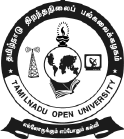 Chennai - 15 StudiesSPOT ASSIGNMENTPROGRAMME :  Certificate in Liner Shipping and Freight Forwarding  COURSE –  COURSE CODEBATCHCUSTOMS CLEARANCE AND FORWARDINGCCF 03CY 2019Chennai - 15 StudiesSPOT ASSIGNMENTPROGRAMME : Certificate in Liner Shipping and Freight Forwarding  COURSE COURSE CODEBATCHSHIPPING BUSINESSCCF 04CY 2019Chennai - 15 StudiesSPOT ASSIGNMENTPROGRAMME :  Certificate in Liner Shipping and Freight Forwarding  COURSE –  COURSE CODEBATCHLINER TRADECCF 05CY 2019